Спецификация итоговой работы  «Алгебра и начала математического анализа» (базовый уровень), 10 класс 1.Назначение работы – оценка уровня достижения обучающимися планируемых результатов по алгебре и началам математического анализа за курс 10 класса. 2.Основное содержание проверки ориентировано на планируемые предметные результаты, зафиксированные в Федеральном государственном образовательном стандарте среднего общего образования (утв. приказом Министерства образования и науки РФ от 17 мая 2012 г. N 413 с изменениями и дополнениями от 29.12.2014, 31.12.2015, 29.06. 2017) и соответствует Примерным программам по учебным предметам. Математика. 10-11 классы с учётом требований к планируемым результатам за курс средней школы.3.Характерисика работы:представительность и полнота содержания: в работе представлен каждый блок «Содержания обучения» рабочей программы по алгебре и началам математического анализа 10 класса;дифференцируемость: работа состоит из двух частей, первая из которых направлена на проверку владения материалом курса на базовом уровне; вторая – на повышенном уровне;число заданий: в первой части 8 заданий, во второй – 3 задания; всего 11 заданий;структура работы: работа содержит задания с кратким ответом, на соотнесение, с развернутым ответом; задания второй части расположены по нарастанию сложности.4.Содержание работы соответствует следующим блокам, выделенным в содержании:числа и выражения;уравнения и неравенства;функции Распределение заданий по блокам5. Характеристика заданий.В первой части работы используются задания: с кратким ответом – 6 задания, на соотнесение – 2 задание. Во второй части работы: 3 задания предусматривают развернутый ответ.Включенные в работу задания проверяют следующие виды познавательной деятельности:знание и понимание содержания понятий, их свойств, отношений, приемов решения задач;владение основными правилами и алгоритмами действий;умение решать задачи, не сводящиеся к прямому применению правил, алгоритмов действий;6. План промежуточной диагностики  по алгебре и началам математического анализа представлен в таблице:Условные обозначенияТип задания: КО – с кратким ответом, СО – на соотнесение,  РО – с развернутым ответом.Вид познавательной деятельности: ЗП - знание/понимание, АЛ – алгоритм, РЗ –решение задач.Уровень: Б – базовый, П – повышенный.Рекомендации к проведению промежуточной диагностики.Время проведения: вторая - третья декада маяВремя выполнения работы: 90 минутРекомендации по оцениванию отдельных заданий и работы в целом.1 балл – верно полученный ответ в заданиях первой частиМаксимальный балл за каждое задание  второй части –2 балла; Критерии оценивания задания №5, №6, №7 II частиСоответствие  общего тестового балла  пятибалльной шкалеИтоговая работа «Алгебра и начала математического анализа», базовый уровень, 10 класса1часть1.Установить соответствие между выражениями и их значениями:Запишите в ответ цифры, расположив их в порядке, соответствующем буквам А,Б,В,Г2.Установить соответствие между выражениями и их областью определения:Решите уравнения:1) 2) 3) 4)   В ответе укажите наибольший отрицательный корень.Решите  неравенства:1) 2)2 частьРешите уравнение. Укажите корни этого уравнения, принадлежащие отрезку.Решите уравнение и укажите корни уравнения, принадлежащие отрезку .Решите неравенство 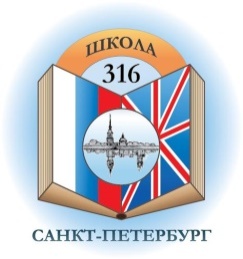 Инструментыдля промежуточной аттестацииИтоговая работа «Алгебра и начала математического анализа» (базовый уровень, 10 класс)Подготовлены: Маркова Т.И., Тополова О.В.Блоки содержанияЧисло заданий в работеЧисло заданий в работеБлоки содержанияЧасть 1Часть 2Числа и выражения1Уравнения и неравенства63Функции1 Всего83Часть 1Часть 1Часть 1Часть 1Часть 1Часть 1№ заданияБлок содержанияОбъект контроляТип заданияВид познавательной деятельностиУровень 1.Числа и выражения1.2.1*; 1.2.3; 1.2.2СОЗПБ2.Функции1.2.1; 1.2.5; 3.1.2; 3.1.3; 3.1.5;2.1.1;  2.1.2; 2.1.4*;2.2.3*СОЗПБ3.1.Уравнения и неравенства2.1.2*; 2.2.2*; 2.4*; 2.1.4; 2.2.2*КОАЛБ3.2Уравнения и неравенства2.1.3; 2.1.1; КОАЛБ3.3Уравнения и неравенства2.1.3; 2.2*; 1.2.10;1.2.4*КОРЗБ3.4Уравнения и неравенства1.1.13;1.2.8*;2.1.5*; 2.3*; 2.4*КОРЗБ4.1.Уравнения и неравенства2.1.4*; 1.2.5КОАЛБ4.2.Уравнения и неравенства2.1.2; 2.1.2*; 2.2*; 2.2.3*КОРЗБII ч.5.Уравнения и неравенства2.1.4*,2.2.2*;РОЗПП6.Уравнения и неравенства2.1.5*,2.1.2;1.2.5;РОРЗП7.Уравнения и неравенства1.2.4;2.1.3*;2.2.3*; 2.2.2*РОРЗПБаллыСодержание критериев2Ход решения задачи верный,  получен верный ответ1Ход решения верный, все его шаги присутствуют, но допущена описка или ошибка вычислительного характера0Решение не соответствует ни одному из критериев, перечисленных выше2 Максимальный баллОбщий баллменее 6 балловСоответствие баллов положительной отметке Соответствие баллов положительной отметке Соответствие баллов положительной отметке Общий баллменее 6 баллов6-78-1112-14Отметка2345ВыраженияЗначения А)1)3Б)2)10В)3)5Г)4)1ВыраженияЗначения А)1)Б)2)В)3)Г)4)